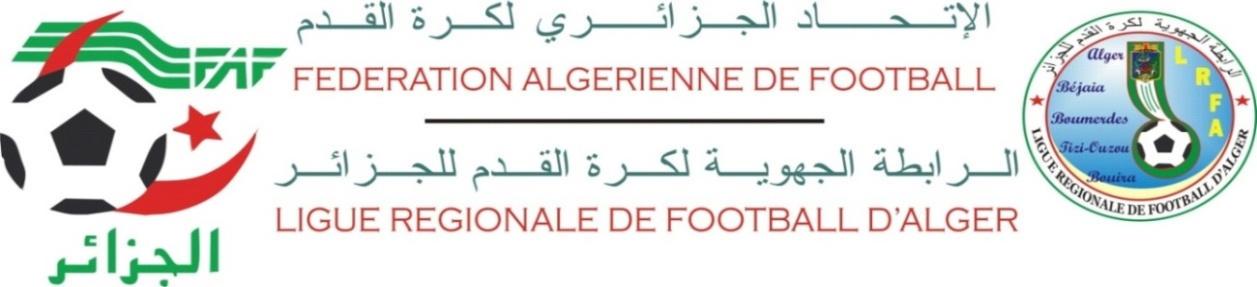 DIRECTION TECHNIQUE REGIONALEDIRECTION TECHNIQUE REGIONALEFICHE DE RENSEIGNEMENTS Nom :Prénom :Date de naissance :Lieu de naissance :Niveau d’instruction (scolaire) :Adresse :Tél.:Email : Date d’obtention du niveau un : Lieu de stage : Autre (s) diplôme (s) obtenu (s) : Nombre (s) d’année (s) d’expériences  en tant que :Gardien de but :                      Entraineur de gardien de but :Club(s) :Catégories :Statut professionnel actuel :